ALCALDIA MUNICIPAL DE SANTA ISABEL ISHUATAN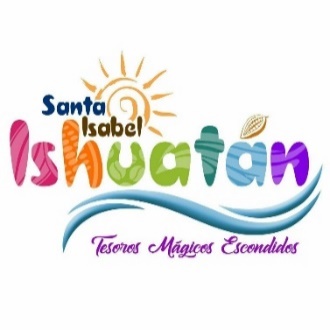 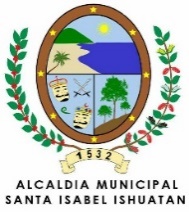 SERVICIO: TASAS DE IMPUESTOS MUNICIPALES AÑO 2020UNIDAD ADMINISTRATIVA: CUENTAS CORRIENTESServicio Requisito Dirección Horario Pasos a Seguir Tiempo de espero Costo$El cobro de tasas e Impuestos Municipales Presentar Dui y Nit Lunes a viernes8:00 am a 12:00 pm1:00 pm a 4:00 pm15- 20 días       $150.00 Carta de VentasPresentar Dui Y Matricula de ganado Vacuno, Equino Lunes a viernes8:00 am a 12:00 pm1:00 pm a 4:00 pm3 a 5 días Solvencias Municipales Presentar DUI y en algunas ocasiones escrituras Lunes a viernes8:00 am a 12:00 pm1:00 pm a 4:00 pm1 o 2 días Cancela lo establecido en la norma especial Elaboración de Estados de Cuenta Presentar nombre completo del contribuyente o empresa Lunes a viernes8:00 am a 12:00 pm1:00 pm a 4:00 pmOperaciones devuelve la orden de desconexión a comercializaciónSegún ordenanza 10/03/2005 tomo 366. Núm. 4 lt. f Lunes a viernes8:00 am a 12:00 pm1:00 pm a 4:00 pm15 días $30.00